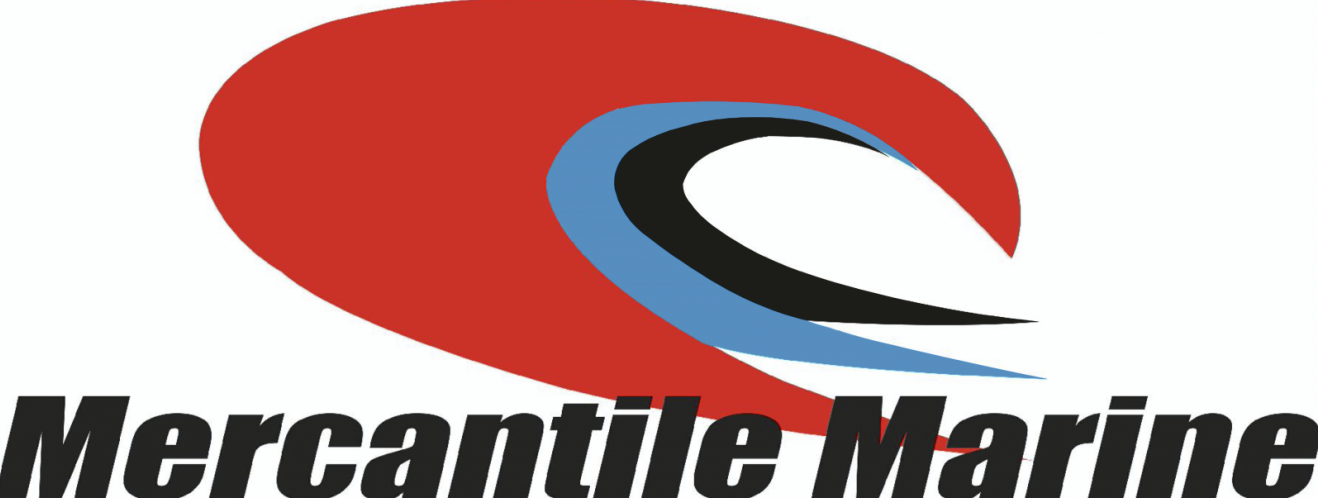 Our surveyors are members of the Australiasian Institute of Marine Surveyors, and are accredited to perform the following independent  Marine Surveying Services and specialise in the following surveys:Grain Certified Marine Surveys.Department of Agriculture Authorised Officers for Empty Bulk Carriers, Grain, Woodchips, and Logs. Initial, Intermediate and Final Draft Surveys.Ships Hold Surveys for cleanliness and suitability for each particular commodity to be loaded.Survey of Ship and ships equipment to ensure they comply with the IMO Regulations and The Australian Marine Safety Authority’s regulations relative to the Charter Party conditions.Hose testing of ship’s hatch covers to establish water tightness.International Maritime Organisation Compliance Survey of both ships and shippers that are recognised by Marine Insurance Companies.Loss / Damage Cargo Surveys.On and Off Hire Surveys.Bunker Surveys.Small boat and fishing boat condition and valuation surveys for insurance.AMSA accredited fishing boat surveys.We operate out of Geraldton and Bunbury, but also attend at outports from Melville Island in the North to Esperance in the South when required.